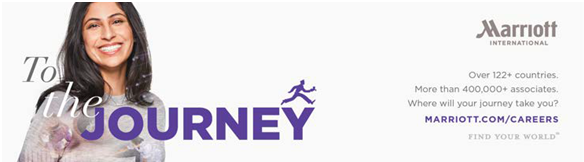 It’s a powerful feeling, to belong. It’s inspiring people to do more than they thought they could. It’s leading the way by rolling up your sleeves to accomplish a common goal. It’s taking a passion and turning it into your vision. Belonging is what it feels like to work at Marriott. If this sounds like the place for you, join us.The following opportunities are available at the properties listed below:Marriott International is consistently recognized as an employer of choice around the globe by FORTUNE and Working Mother magazines, DiversityInc, Great Places to Work Institute, and the CRF institute among others. Visit our newsroom to learn more: news.marriott.comTo begin your journey, go to http://www.careers.marriott.com/Connect and network online with us: www.facebook.com/marriottjobsandcareerswww.twitter.com/marriottcareerswww.linkedin.com/company/marriott-internationalhttps://www.instagram.com/marriottcareers/So, we ask, where will your journey take you?Marriott International is an equal opportunity employer committed to hiring a diverse workforce and sustaining an inclusive culture. Marriott International does not discriminate on the basis of disability, veteran status or any other basis protected under federal, state or local laws.Property NameJob ID #Job TitleTorrance Marriott Redondo Beach,3635 Fashion Way,Torrance, CA, 9050320002493Banquet AideTorrance Marriott Redondo Beach,3635 Fashion Way,Torrance, CA, 9050320007998Barista (Full - Time)Torrance Marriott Redondo Beach,3635 Fashion Way,Torrance, CA, 9050320008001Barista (Part - Time)Torrance Marriott Redondo Beach,3635 Fashion Way,Torrance, CA, 9050320008004Safety and Security Officer (Temporary 6 Month Assignment)